Publicado en Barcelona el 21/10/2016 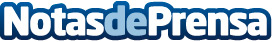 Nace RunOpion, el Trip Advisor de los corredoresCon el objetivo de ayudar a los más de 5 millones de runners que hay en España, nace la start-up RunOpinion, un portal donde corredores y corredoras comparten sus opiniones sobre carreras y profesionales vinculados al running. De este modo, los usuarios podrán tener en cuenta las opiniones antes de inscribirse en una carrera o contratar un servicio profesional.Datos de contacto:Albert MorenoSocio Fundador93 818 180 6Nota de prensa publicada en: https://www.notasdeprensa.es/nace-runopion-el-trip-advisor-de-los-corredores_1 Categorias: Telecomunicaciones Cataluña Entretenimiento Emprendedores E-Commerce Otros deportes http://www.notasdeprensa.es